Ore City Independent School District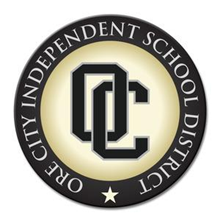 100 Rebel Rd., Ore City, Texas  75683School Health Advisory Council AgendaApril 6, 2017, 4:00pm Welcome/Agenda HandoutMinutes of Previous Meeting 2-16-17 HandoutSHAC Year in Review 2016-2017 HandoutStaff Blood Screening ReportBlood DrivesMillion Mile Month UpdateLooking Ahead: Dental Exams, Immunization Clinic, and Crush Cancer 5KQuestions, Concerns, Comments